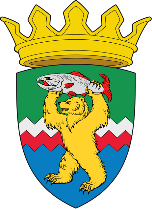 РОССИЙСКАЯ ФЕДЕРАЦИЯКАМЧАТСКИЙ КРАЙЕЛИЗОВСКИЙ МУНИЦИПАЛЬНЫЙ РАЙОНДУМА ЕЛИЗОВСКОГО МУНИЦИПАЛЬНОГО РАЙОНАРЕШЕНИЕ14 сентября 2022 № 1750	г. Елизово124 сессияО принятии нормативного правового акта «О внесении изменений в нормативный правовой акт «Правила землепользования и застройки на часть территории Паратунского сельского поселения» от 30.12.2014 № 117»Рассмотрев внесенный Администрацией Елизовского муниципального района проект решения Думы Елизовского муниципального района «О внесении изменений в нормативный правовой акт «Правила землепользования и застройки на часть территории Паратунского сельского поселения» от 30.12.2014 № 117», принимая во внимание результаты публичных слушаний, оформленные протоколами от 23.05.2022 № 1, 2, от 27.06.2022 № 1, руководствуясь Федеральным законом от 06.10.2003 № 131-ФЗ «Об общих принципах организации местного самоуправления в Российской Федерации», Градостроительным кодексом Российской Федерации, Уставом Елизовского муниципального района,Дума Елизовского муниципального районаРЕШИЛА:1. Принять нормативный правовой акт «О внесении изменений в нормативный правовой акт «Правила землепользования и застройки на часть территории Паратунского сельского поселения» от 30.12.2014 № 117».2. Направить нормативный правовой акт, принятый настоящим решением, Главе Елизовского муниципального района для подписания и опубликования (обнародования) в установленном порядке.3. Настоящее решение вступает в силу с момента его принятия.Председатель Думы Елизовскогомуниципального района					                            А.Ю. ЛипатовРОССИЙСКАЯ ФЕДЕРАЦИЯКАМЧАТСКИЙ КРАЙЕЛИЗОВСКИЙ МУНИЦИПАЛЬНЫЙ РАЙОНДУМА ЕЛИЗОВСКОГО МУНИЦИПАЛЬНОГО РАЙОНАНОРМАТИВНЫЙ ПРАВОВОЙ АКТО внесении изменений в нормативный правовой акт «Правила землепользования и застройки на часть территории Паратунского сельского поселения» от 30.12.2014 № 117Принят решением Думы Елизовского муниципального района от 14.09.2022 № 1750Статья 1. Внести в нормативный правовой акт «Правила землепользования и застройки на часть территории Паратунского сельского поселения» от 30.12.2014 № 117» (с изменениями от 10.03.2016 № 13, от 08.12.2017 № 15-2017, от 05.12.2019 № 148, от 09.02.2021 № 207, от 02.12.2021
№ 243, от 02.12.2021 № 244, от 28.12.2021 № 256, от 01.03.2022 № 266, 17.05.2022 № 276) следующие изменения:1. В карте градостроительного зонирования изменить территориальные зоны размещения объектов транспортной инфраструктуры (ИТ-1) и размещения объектов инженерной инфраструктуры и ЖКХ (ИТ-2) на зону застройки индивидуальными жилыми домами с усадебными участками (Ж-1) по границам земельного участка с кадастровым номером 41:05:0000000:1936, согласно приложению № 1.2. В карте градостроительного зонирования установить территориальную зону административного и общественно-делового назначения (ОД-1) в границах образуемого земельного участка, согласно приложенной схемы расположения земельного участка на кадастровом плане территории, согласно приложению № 2.Статья 2. Настоящий нормативный правовой акт вступает в силу после его опубликования (обнародования) в установленном порядке.Глава Елизовского муниципального района						            С.Н. Тюлькинот 21.09.2022 г.№ 292Приложение № 1 к нормативному правовому акту от 21.09.2022 № 292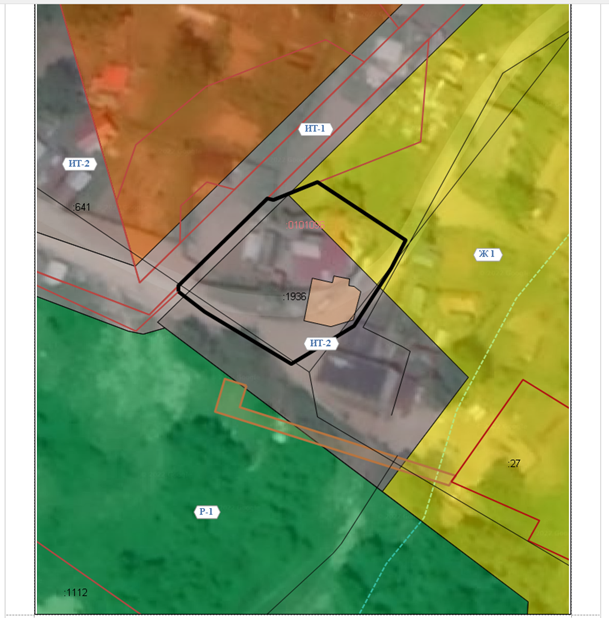 Приложение № 2 к нормативному правовому акту от 21.09.2022 № 292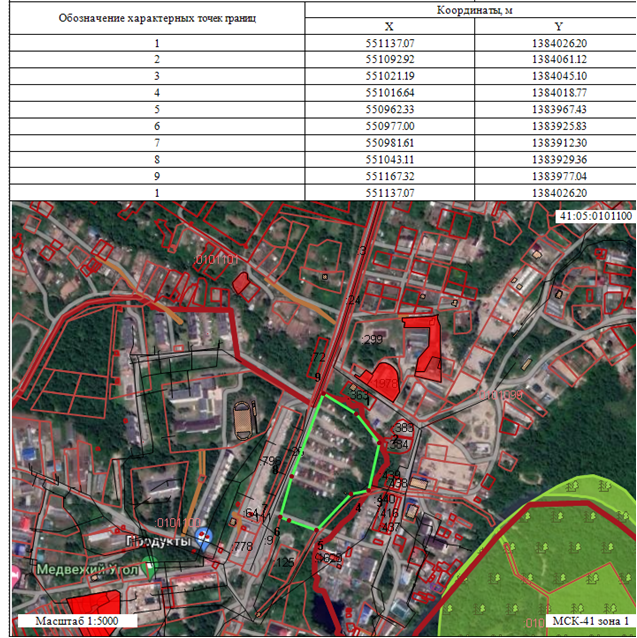 